  Name:                                                April 1-5 Teacher: AndersWednesday ThursdayMondayTuesdayIf the function  goes through the point, then the function  must go through what point?The function  is reflected across the x-axis.  What is the equation of the new function?Use the arithmetic recursive rule to find the first five terms:Write a recursive formula for the sequence. 2, 6, 18, …Is this sequence arithmetic? If so, what is the common difference? If not, why not?Write an explicit formula for the sequence. 4, 8, 16, …Find the common difference and the next three terms of the arithmetic sequence:Use the recursive geometric rule to find the first four terms:Use the arithmetic explicit rule to find the first five terms:Use the explicit geometric rule to find the first four terms:Use the arithmetic recursive rule to find the first five terms:Use the recursive geometric rule to find the first four terms:Write a recursive formula for the sequence. 1, 6, 11, 16, …The number of infected zombies triples every hour. Write an explicit rule if there are 3 zombies in the first hour. Use your rule to find the number of zombies after 15 hours. Write an explicit formula for the sequence. 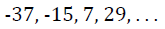 The number of infected zombies triples every hour. Write an explicit rule if there are 3 zombies in the first hour. Use your rule to find the number of zombies after 15 hours. The function  is shifted left 8 units and down 2 units.  What is the equation of the new function?If the function  goes through the point, then the function  must go through what point?Write a formula for the sequence.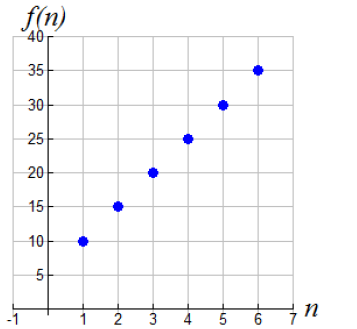 Convert the following explicit geometric rule into a recursive rule:Convert the arithmetic recursive rule into an explicit rule.Write a formula for the sequence.Convert the following recursive geometric rule to an explicit rule:Convert the explicit arithmetic formula  into a recursive format.Write a formula for the sequence.For each sequence below, write an explicit function. THEN, find the 50th term. For each sequence below, write an explicit function. THEN, find the 50th term. 2, 6, 18, 54 ….2, 6, 10, 14, …